www.phonicsplay.co.ukSee Y1 homepage for login detailsWeds.2/trickywordsx5Warm-up (revision) – Log onto Phonics Play:https://www.phonicsplay.co.uk/resources/phase/5/reading-robot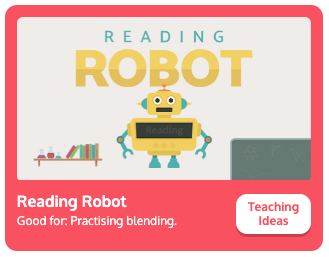 Choose  then read the words. How did you do?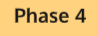 * We are learning to read the tricky words Mr, Mrs, looked, called, asked. Task 1 – Read the tricky words below: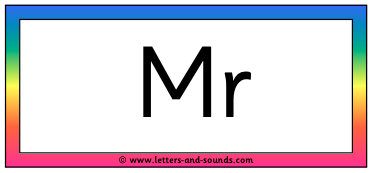 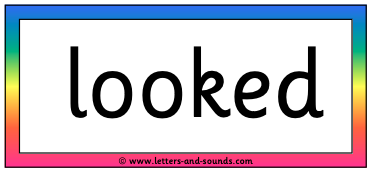 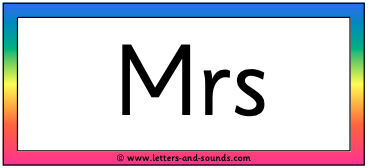 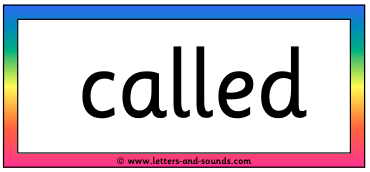 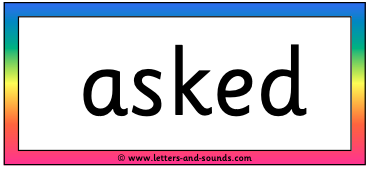 Now write the 3 tricky words ending in -ed in your books. Highlight the ed on the end of each word (e.g. walked, talked).Can you read the part of the word that you haven’t highlighted? (i.e. walk, talk) That is known as the root word – like the roots of a tree or plant!Task 2 – Fill the GapsRead the sentences below and fill in the missing words. Choose from today’s tricky words: Mr, Mrs, looked, called, asked. Copy each completed sentence into your book.I can see _______ and _______ Hall.Our class is ________ Year 1. What time is it? they ________.We  ________ out of the window.Well done Chips! 